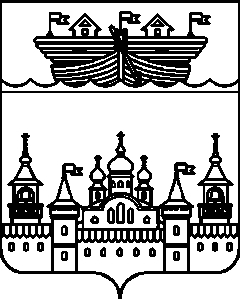 АДМИНИСТРАЦИЯВОЗДВИЖЕНСКОГО СЕЛЬСОВЕТАВОСКРЕСЕНСКОГО МУНИЦИПАЛЬНОГО РАЙОНАНИЖЕГОРОДСКОЙ ОБЛАСТИПОСТАНОВЛЕНИЕ10 февраля 2020 года	№ 12Об утверждении схемы размещения нестационарных торговых объектов на территории с.Воздвиженское Воскресенского муниципального района Нижегородской областиВ соответствии со статьей 10 Федерального закона от 28.12.2009 № 381-ФЗ "Об основах государственного регулирования торговой деятельности в Российской Федерации", Федеральным Законом от 24.07.2007 года № 209-ФЗ «О развитии малого и среднего предпринимательства в Российской Федерации», статьи 6 Закона Нижегородской области от 11.05.2010 № 70-З "О торговой деятельности в Нижегородской области", постановлением Правительства Нижегородской области от 22.03.2006 № 89 "Об утверждении Типовых правил работы объектов мелкорозничной сети на территории Нижегородской области", приказом министерства промышленности, торговли и предпринимательства Нижегородской области от 13.09.2016 № 143 "О Порядке разработки и утверждения схем размещения нестационарных торговых объектов", Уставом Воздвиженского сельсовета администрация Воздвиженского сельсовета постановляет:1.Утвердить схему размещения нестационарных торговых объектов на территории с.Воздвиженское Воскресенского муниципального района Нижегородской области согласно приложению. 2.Признать утратившими  силу постановление администрации Воздвиженского сельсовета № 3 от 21.01.2014 г. «Об утверждении схемы размещения объектов мелкорозничной сети  на территории с. Воздвиженское Воскресенского муниципального района».3. Обнародовать настоящее постановление на информационном стенде администрации и разместить на официальном сайте администрации Воскресенского муниципального района.4. Контроль за исполнением данного постановления оставляю за собой.Глава администрацииВоздвиженского сельсовета							И.Н.ОхотниковПриложение к постановлению администрацииВоздвиженского сельсоветаВоскресенского муниципального районаНижегородской области от 10 февраля 2020 года № 12СХЕМАразмещения нестационарных торговых объектов на территории с.Воздвиженское Воскресенского муниципального района Нижегородской области№ п/пМесто нахождения нестационарного торгового объектаСпециализация нестационарного торгового объектаТип торгового объекта используемого для осуществления торговой деятельностиСрок осуществления торговой деятельностиПлощадь нестационарного торгового объектаРежим работыВид собственности зу1с.Воздвиженское ул.Ленина между домами № 43 и № 45неспециализированныйКиоск, палатка, лоток, автомагазинКалендарный год18 кв.м, 3 местаСвободный графикМуниципальная2с.Воздвиженское ул.Ленина около домов № 49, № 51неспециализированныйпалатка, лоток, автомагазинКаждый четверг12 кв.м., 2 местаСвободный графикЗу не разграничен3с.Воздвиженское ул.Ленина около домов № 52,54неспециализированныйпалатка, лоток, автомагазинКаждый четверг48 кв.м8 местСвободный графикЗу не разграничен4с.Воздвиженское ул.Ленина около дома, №56неспециализированныйпалатка, лоток, автомагазинКаждый четверг66 кв.м, 11 местСвободный графикЗу не разграничен5с.Воздвиженское ул.Ленина около дома № 61неспециализированныйпалатка, лоток, автомагазинКаждый четверг24 кв.м., 4 местаСвободный графикЗу не разграничен